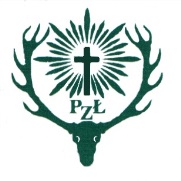 				Polski Związek Łowiecki				Zarząd Okręgowy 				w Częstochowie Program szkolenia jesień 2022         dla selekcjonerów samców zwierzyny płowej na kursie organizowanym przez Zarząd Okręgowy PZŁ w CzęstochowieZa godzinę przeprowadzania zajęć na kursach uważa się tzw. godzinę lekcyjną ( 45min)						ZO PZŁ  CzęstochowieTEMATYKA  SZKOLENIAWYKŁADOWCADATAOmówienie programu szkoleniaPiotr CzaplaMonika Gałwa-Widera12.09.2022 strzelnicaGodz 16.00Zasady bezpiecznego i skutecznego strzelania do zwierzyny płowej, przystrzeliwanie broni wyposażonej w optyczne przyrządy celowniczeArtur Świąć 12.09.2022 StrzelnicaGodz 16.00Zasady oceny prawidłowości odstrzału oraz wyceny medalowej trofeów.Preparowanie trofeów.Zdzisław Korzekwa 13.09.2022 Klub PolitechnikGodz 16.00Biologia zwierzyny płowej w tym wzrost i rozwój poroża z uwzględnieniem uwarunkowań środowiskowych i genetycznych.Paweł Pypłacz14.09.2022 Klub PolitechnikGodz 16.00Zasad Zasady i sposoby udzielania pierwszej pomocy w nagłych wypadkach.Dariusz Kopczyński15.09.2022 on lineGodz 16.00Znajomość zasad prawidłowego gospodarowania populacjami zwierzyny płowej.Paweł Pypłacz16.09.2022 Klub PolitechnikGodz. 16.00Zasady praktycznej oceny wieku zwierzyny płowej przed i po odstrzale Zdzisław Korzekwa19.09.2022 Klub Politechnik Godz. 16.00Znajomość kryteriów odstrzału selekcyjnego zwierzyny płowej.Monika Gałwa-Widera20.09.2022 on lineGodz 16.00Poszukiwanie postrzałków zwierzyny płowej.Jarosław Pełka21.09.2022  on lineGodz 17.00EGZAMIN  PISEMNYEGZAMIN  USTNYKOMISJA  EGZAMINACYJNA24.09. 2022 Klub PolitechnikGodz 9.00